DEPARTAMENTO DE ITALIANO                 Proyección de la película: SE DEVO ESSERE SINCERA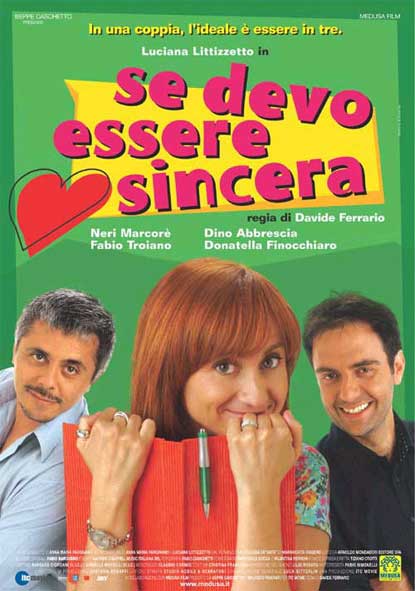           Versión original con subtítulos en italianoRegia: Davide FerrarioInterpreti: Luciana Littizzetto, Neri Marcorè, Dino Abbrescia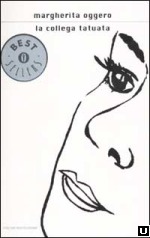 Tratto da LA COLLEGA TATUATA di Margherita OggeroMiércoles, 31 de octubreHora sesiones:  11.45, 14.00, 16.30, 18.45   En la SALA de GRABACIÓN (mañana)En el SALÓN de ACTOS (tarde)